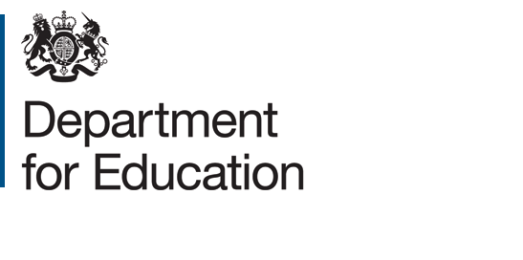 Expression of interestTitle: Education Technology (EdTech) Survey 2020Project reference: DFE/RPPU/2019/030 Deadline for expressions of interest: 23.59 on Wednesday 4 March 2020SummaryExpressions of interest are sought to conduct an Education Technology (EdTech) Survey, which will collect robust evidence on the current state of technology in schools in England to help inform policy development and delivery of initiatives announced in the EdTech Strategy, Realising the potential for technology in education.The expression of interest was posted Wednesday 19 February 2020.BackgroundThe recently published EdTech Strategy, Realising the potential of technology in education, highlights DfE’s commitment to tackle the barriers to effective technology adoption and use, whilst also supporting the growth of the EdTech sector in ways that help ensure the EdTech industry meet the needs of education leaders and teachers. The commitments in the strategy are currently backed by £10million over the 2019/2020 and 2020/2021 financial years. This includes funding to support:A series of demonstrator schools and colleges to showcase best practice and provide peer-to-peer support for schools that want help implementing and using technology.A series of testbed schools and colleges designed to build evidence regarding the impact of different types of products in different contexts.An EdTech Innovation Fund programme enabling companies to align their product development to teacher, leader and pupil needs. To support the success of these commitments, we are also taking several actions to enable schools and colleges to use technology effectively, including:Helping schools to secure the broadband and networking infrastructure they need through accelerating the roll-out of full fibre internet connectivity to schools and providing guidance.Supporting initiatives for teachers and school leaders to improve their skills and knowledge about good use of technology through creating greater opportunities for peer-to-peer learning and through supporting free online CPD courses developed by the Chartered College and free nationwide roadshows run by BESA showcasing products, services and good practice.Improving support for procurement of technology, including through pre-negotiated buying deals, supporting the BESA LendED service allowing schools to try products before they buy.Helping education providers and the technology industry understand the privacy, security and data guidance and standards they should adhere to.Evaluation aimsThe aims of the project are to:Understand the current landscape of technology in schools in England, including state, type, use and spread of technology;Explore attititudes and perceptions of technology in education among teachers and headteachers;Explore the demands and needs of teachers when it comes to technology in education;Explore barriers to effective technology adoption in schools;Measure and monitor the impact of the EdTech Strategy.This will help DfE build on the EdTech Strategy by helping us:Understand what more can be done to support schools to reap the benefits of technology;Iterate the focus of the demonstrator and testbed programmes;Inform future initiaves and EdTech policy. We have allocated a budget of up to £90k to complete this work.MethodologyWe require a random probability survey of maintained primary and secondary schools in England. The survey should enable us to detect statistically significant differences (95% confidence level)  –Between primary and secondary schoolsBetween headteachers and teachersWe anticipate that the survey will be stratified by region and school type. The design should enable us to detect statistically significant differences over time so that we can monitor progress on key indicators.The survey will require completion by teachers, headteachers and business managers at each institution so we anticipate an online mode of collection. The multi-respondent approach is currently being tested with a survey of colleges (currently in the field); the learning from this will inform the final design for the school survey. A draft questionnaire – largely replicating questions that will have been tested (with colleges) in the field - will be available, but will require cognitive testing and piloting with schools. We expect to appoint the successful contractor in April, with fieldwork taking place between April and July 2020.We will require a draft report of findings in September 2020 and a final report in October 2020.TimingDeadline for EOIs – 23.59 Wednesday 4 March 2020Review EOIs – 5 & 6 March 2020Invitations to Tender (ITT) issued  –  Tuesday 10 March 2020 (provisional)Deadline for ITT – Tuesday 31 March 2020 (provisional)The research project is expected to run from April 2020 to October 2020.Assessment criteriaExpressions of interest will be assessed against the following criteria: An understanding of the Department’s requirements, and demonstration of knowledge of the issues surrounding technology in schoolsEvidence of experience and technical ability in designing, conducting, analysing and reporting a large-scale probability surveyEvidence of organisational capacity and project management skills to deliver the project in the specified timescalesScoringNo evidence/very poorPoor evidenceSome evidenceGood evidenceExcellent evidenceExpressions of interests submitted must be no more than 2000 words overall; this includes any website links. Anything longer will be disregarded.How to submit an expressions of interestYou must submit an expression of interest (EOI) in order to be considered to be invited to tender. To do so, please complete the ‘EOI Form 2018’ which can be found under attachments in the ContractsFinder listing. A submission of an EOI does not guarantee an invitation to tender and the Department does not routinely advise organisations that they have not been successful in being invited to tender. Feedback is however available on request. All contracts are let on the basis of the Depatrtment’s Terms & Conditions, a copy is available attached to the ContractsFinder listing. You are encouraged to check these before submitting your expression of interest, as these form part of your contractual obligations.© Crown copyright 2020Closing date for EOIs: 23.59 Wednesday 4 March 2020Send your EOI form to: edtech.team@education.gov.uk and cc: helen.connolly@education.gov.uk